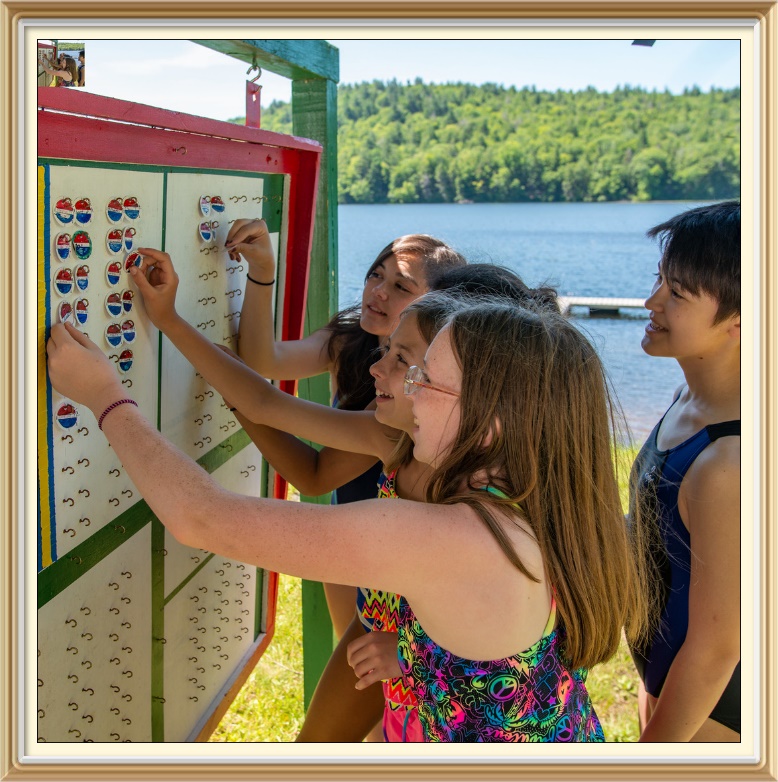 Safe Swim Defense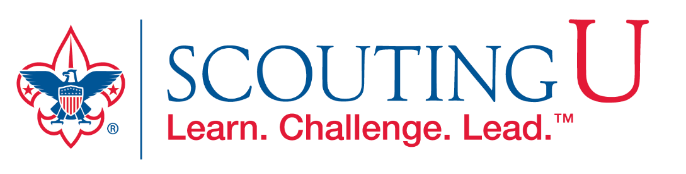 Question #Questions and Answer Choices1234567891011121314151617Please answer the following questions by circling the letter of your answer choice.Is the following statement True or False? Safe Swim Defense policy is the same for Cub Scouts as it is for Scouts BSA.TrueFalseIn the U.S., automobile accidents are the leading cause of accidental deaths. What is the second leading cause of accidental death for youth of Cub Scout and Scout BSA ages?FiresFallsDrowningPoisonWhich of the following are NOT characteristics of a drowning non-swimmer?Ineffective struggling with head backCalling for help and reaching for a floatation aidBecoming passive, followed by submersionWhich of the following is a major safety concern at an ocean beach, responsible for more rescues than any other?UndertowDrift currentRip currentSurfThe supervisor for a swim must be:21 or olderTrained in Safe Swim DefenseTrained in Aquatics Supervision: Swimming and Water RescueA and BA, B and CA person may lose consciousness and submerge due to which of the following circumstances?DrowningA heart attackA seizureAll of the aboveGiven these water bottom contours, which area on this chart is for non-swimmers?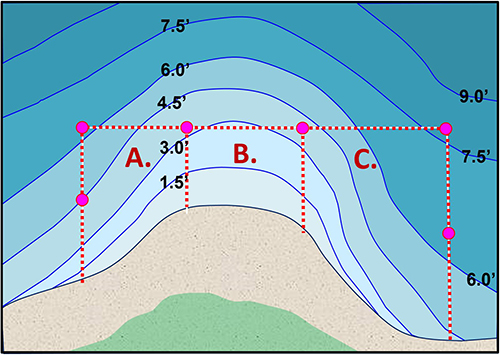 Area AArea BArea CUnderwater swimming is prohibited in which of the following circumstances?When the water is less than 3 feet deep At nightIn murky or turbid waterWhen water temperature is less than 70° FAll of the aboveHeadfirst diving is allowed only into clear, deep water. What is the maximum height above the water allowed for headfirst diving?18 inches40 inches5 feet10 feetFeet first entry from a height, such as from a rope swing, requires consideration of:Water depths, both minimum and maximumObstructions, such as submerged rocksAbility to limit entry to feetfirstAll of the above, plus othersGenerally, feetfirst entry into deep, unobstructed water should be limited to heights no greater than which of these options?Knee highWaist highChest highHead highIs this statement True or False? At a swimming area with professionally trained lifeguards on duty, the Qualified Supervisor must assign a sufficient number of unit members as response personnel to maintain a 1:10 ratio of rescuers to participants.TrueFalseIs this statement True or False? The person serving as the Qualified Supervisor may also serve as the Lookout at the same time.TrueFalseThe swimmer classification for general activities in deep water includes a total distance of which of these options?50 feet50 yards75 yards100 yardsTwice the width of the swimmer’s areaFor a hotel pool with depths from 3-5 feet, how many areas for ability groups are needed if the unit contains swimmers, beginners, and non-swimmers . . . some of whom are less than 5 feet tall?OneTwoThreeA buddy check does which of the following:Reminds buddies of their responsibility to watch one anotherAllows the Qualified Supervisor to judge if buddies are watching one anotherProvides a check of the safety of everyone known to be in the waterEases the duty of rescue personnel to closely watch everyoneAll of the aboveA through CWhen a unit swims at a public pool with trained lifeguards on duty, the qualified supervisor is still responsible for:Implementing precautions based on health historiesAssigning and tracking buddy pairsDesignating areas appropriate for different ability groupsHelping to maintain disciplineAll of the above